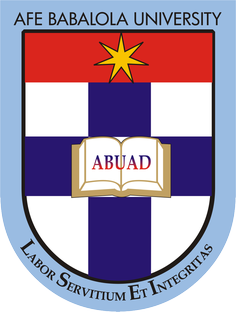 James Harrison17/ENG03/024SUBMITTED TOENGR. DR.OYEBODEAFE BABALOLA UNIVERSITY, ADO-EKITI, EKITI STATE.SHORT TESTSOLUTIONQuestion 2.Bill of Engineering Measurement and evaluation (BEME) for 2-bedroom apartmentSerial No.DescriptionQty.UnitRate (Naira)Amount in Naira1Evacuation of land1200m400100,0002Provision of concrete for walls, slab, foundation, etc. mix (1:2:4)100100,0001,000,0003100mm cement and Sand Rendering for internal wall and slab260100,000500,0004Interlocking1001000200,0005Finishes500,0006Shovels556500357,5007 Roofing20060001,200,0008Reinforcement 3001000300,000Total4,157,500Addition of 2% contingencies40,000Sub total4,197,500Addition of 10% VAT205,000Grand Total4,402,500